PROPOSALPROGRAM PPMU SAPPK ITB 2022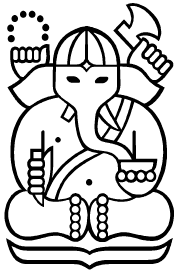 Ketua Tim Peneliti:…………………………..	KK	: ......................... 			Skema Riset	: Reguler/Mahasiswa Asing/
		  Postdoc FellowshipSEKOLAH ARSITEKTUR, PERENCANAAN 
DAN PENGEMBANGAN KEBIJAKANINSTITUT TEKNOLOGI BANDUNGJanuari 2022DAFTAR ISI									Halaman1	RINGKASAN PROPOSAL	12	PENDAHULUAN	12.1	Latar belakang masalah	12.2	Tujuan riset	13	METODOLOGI	14	DAFTAR PUSTAKA	15	INDIKATOR KEBERHASILAN (TARGET CAPAIAN)	16	JADWAL PELAKSANAAN	17	PETA JALAN (ROAD MAP) RISET/	18	USULAN BIAYA RISET	18.1	Belanja pegawai	18.2	Belanja barang	18.3	Belanja jasa	19	CV TIM PENELITI	210	LAMPIRAN BUKTI CAPAIAN OUTPUT TAHUN 2018 – 2020	2IDENTITAS PROPOSALJudul					:Tim Riset				2.1 Ketua Peneliti				:Nama Lengkap			:Jabatan Fungsional/Golongan	:NIP				:Kelompok Keahlian			:Alamat /Telp/Fax/E-mail		:Anggota Peneliti: Dosen dan/atau Mitra Peneliti:2.3  Anggota Peneliti: (Mahasiswa S2/Mahasiswa Asing S3/Postdoc Fellowship)Biaya yang diusulkan	:  Target output (keluaran) Riset	: Proposal ini belum pernah didanai oleh sumber lain atau diusulkan ke sumber lain pada saat yang bersamaanRINGKASAN PROPOSAL (maks. 300 kata)PENDAHULUANLatar Belakang PermasalahanTujuan PenelitianMETODOLOGIDAFTAR PUSTAKAINDIKATOR KEBERHASILAN (TARGET CAPAIAN)JADWAL PELAKSANAANPETA JALAN (ROAD MAP) RISETUSULAN BIAYA RISETBelanja pegawai (maksimum 20% dari total usulan biaya)Belanja barang Belanja jasaHonor pihak ketiga non PNS ITB dan ITB-BHMN atau asisten mahasiswaPerjalananSewa Alat, Jasa Layanan dan Lain-lainCV TIM PENELITI (5 tahun terakhir yang relevan dengan topik proposal)LAMPIRAN BUKTI CAPAIAN OUTPUT TAHUN 2018 – 2020No.Nama dan Gelar AkademikBidang KeahlianUnit Kerja/LembagaAlokasi WaktuAlokasi WaktuNo.Nama dan Gelar AkademikBidang KeahlianUnit Kerja/LembagaJam/mgbulan1.2.No.Nama dan Gelar AkademikBidang KeahlianAlokasi WaktuAlokasi WaktuNo.Nama dan Gelar AkademikBidang KeahlianJam/mgbulan1.2.No.Judul Penelitian Nama Jurnal (Q1/Q2)1.No.Indikator KeberhasilanDeskripsi1.Keluaran (output) Hasil Riset2.Dampak (outcome) Hasil Riset3.Keterlibatan Mahasiswa S2/Mahasiswa Asing/Postdoc Fellowship4.Presentasi pada seminar nasional dan international conference (jika ada)5.Pembinaan peer6.Networking nasional dan internasionalNo.Pelaksana KegiatanJumlah OrangHonor per JamJumlah Jam/BulanJumlah Bulan/TahunJumlah Biaya (Rp)1.Peneliti Utama2.Anggota Peneliti3.Asisten Peneliti4.TeknisiJumlah total biaya honor (Rp)Jumlah total biaya honor (Rp)Jumlah total biaya honor (Rp)Jumlah total biaya honor (Rp)Jumlah total biaya honor (Rp)Jumlah total biaya honor (Rp)No.Peralatan/BahanVolumeSatuanBiaya Satuan (Rp)Jumlah Biaya (Rp)1.2.3.dst.Jumlah total biaya barang (Rp)Jumlah total biaya barang (Rp)Jumlah total biaya barang (Rp)Jumlah total biaya barang (Rp)Jumlah total biaya barang (Rp)No.Pelaksana KegiatanJumlah OrangHonor per JamJumlah Jam/BulanJumlah Bulan/TahunJumlah Biaya (Rp)1.Asisten2.Mahasiswa3.Tenaga penunjangJumlah total biaya honor (Rp)Jumlah total biaya honor (Rp)Jumlah total biaya honor (Rp)Jumlah total biaya honor (Rp)Jumlah total biaya honor (Rp)Jumlah total biaya honor (Rp)No.TujuanVolumeBiaya Satuan (Rp)Jumlah Biaya (Rp)1.2.3.Jumlah total biaya perjalanan (Rp)Jumlah total biaya perjalanan (Rp)Jumlah total biaya perjalanan (Rp)Jumlah total biaya perjalanan (Rp)No.Nama Alat/Jasa LayananVolumeBiaya Satuan (Rp)Jumlah Biaya (Rp)1.2.3.Jumlah total biaya sewa alat, jasa layanan, dll. (Rp)Jumlah total biaya sewa alat, jasa layanan, dll. (Rp)Jumlah total biaya sewa alat, jasa layanan, dll. (Rp)Jumlah total biaya sewa alat, jasa layanan, dll. (Rp)